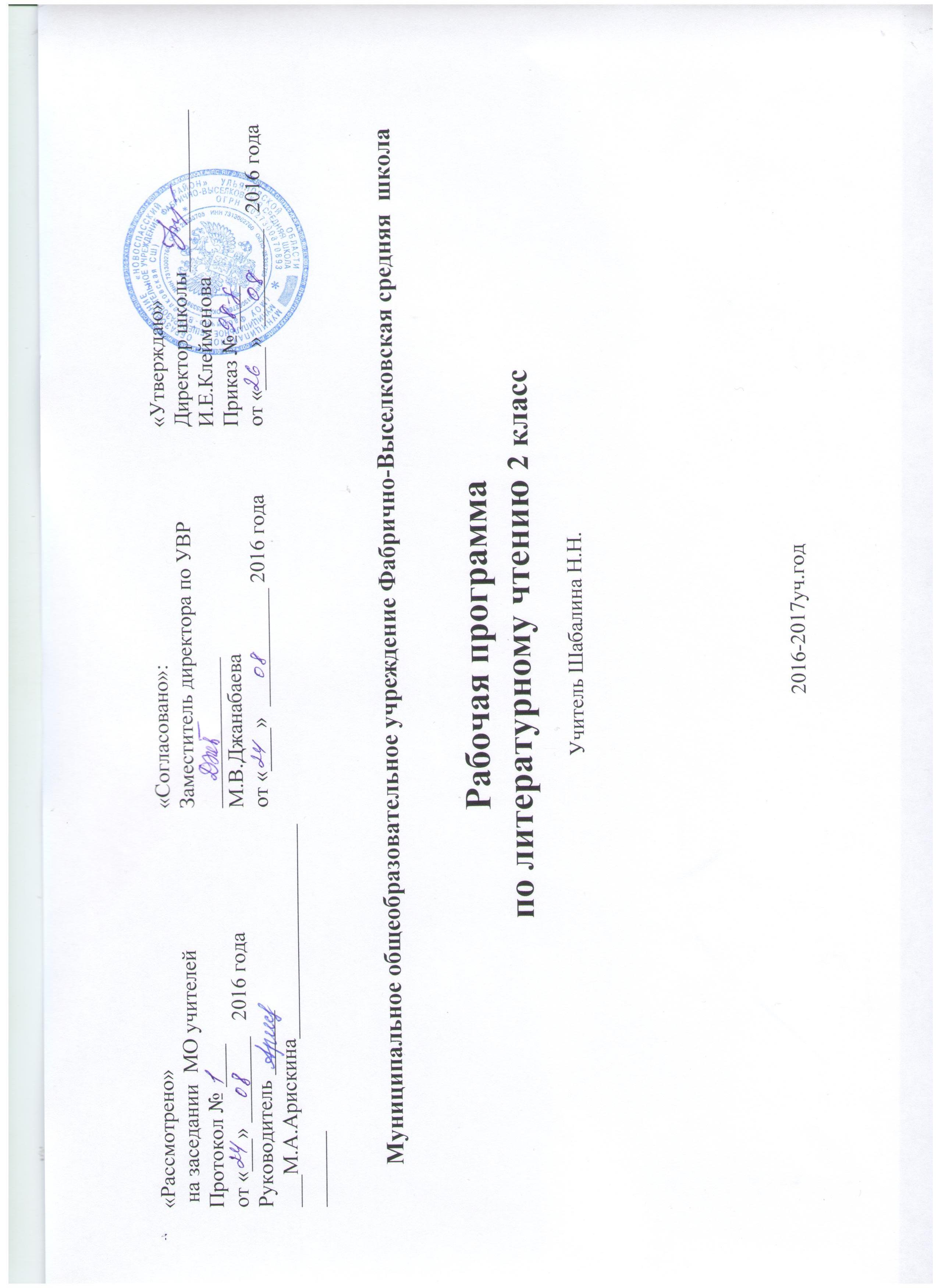 Результаты обученияНавык и культура чтения.-	Обучение осознанному, плавному чтению целыми словами, без искажений состава слов с соблюдением орфоэпических норм; правильному интонированию, изменению силы голоса, соблюдению пауз в зависимости от смысла читаемого; передаче эмоционального тона персонажа, выбору нужного темпа чтения.К концу 2 класса учащиеся должны уметь:- осознанно, плавно, правильно читать целыми словами; - соблюдать нужную интонацию, темп и громкость речи.Работа с текстом и книгой.Формирование умений определять смысловую связь заглавия с содержанием произведения, выделять в тексте ключевые слова, раскрывать их значение.Формирование умения пользоваться школьным толковым словарем для объяснения непонятных слов.Обучение прогнозированию содержания текста по заглавию.Формирование умений называть персонажей и место действия так, как они обозначены в произведении, определять причины действий персонажей.Формирование умения характеризовать персонажей с использованием слов, выбранных из предложенного в учебнике списка.Развитие умения находить в тексте слова и предложения, характеризующие наружность героя, его речь, поступки, место действия.Развитие внимания к собственным чувствам, возникающим при чтении произведения, умение выразить их в речи.Формирование умений делить текст на части, озаглавливать их, отвечать на вопросы по тексту с опорой на фрагменты произведения и личный жизненный опыт.Формирование умений определять главную мысль произведения.Обучение подробному пересказу небольших произведений и отдельных эпизодов, выборочному пересказу (рассказ об отдельном герое, отдельном событии), составлению рассказа от лица героя по предложенному плану с помощью учителя.Развитие умения определять и объяснять свое отношение к произведению и герою, опираясь на личный читательский и жизненный опыт, сравнивать собственное отношение к персонажам различных произведений.Формирование умений определять отношение автора к герою, находить в тексте способы выражения авторской позиции. Развитие умения сравнивать отношение автора к разным героям одного произведения, сопоставлять на материале конкретного произведения мысли и чувства разных писателей, вызванные сходными явлениями природы, человеческими поступками.Формирование представления о содержании основных нравственных понятий, развитие умения давать нравственную оценку человеческим поступкам, выявлять общие нравственные принципы, отражаемые в сказках разных народов.Формирование умений представлять структуру книги (на примере учебника, опираясь на титульный лист, предисловие); ориентироваться в книге, пользуясь оглавлением; пользоваться толковым словарем, помещенным в учебнике; соотносить иллюстрацию с содержанием текста произведения.К концу 2 класса учащиеся должны уметь:-	объяснять смысл заглавия произведения, связь его с содержанием; причины поступков героев;-	прогнозировать содержание произведения по его названию, ключевым словам;-	делить текст на части и озаглавливать их с помощью учителя; определять с помощью учителя основную мысль текста; выделять нужный эпизод из текста при ответе на вопрос; выявлять авторское отношение к персонажам с помощью учителя;-	характеризовать героя, выбирая слова из предложенного в учебнике списка, объяснять сделанный выбор;-	пересказывать небольшое произведение или его фрагмент; выражать на доступном уровне в речи свое отношение к герою произведения и к произведению в целом.Развитие воображения, речевой творческой деятельности.Формирование умений делать творческий пересказ произведения или его фрагмента, создавать устный рассказ от лица одного из героев, переносить его в новые ситуации, продолжать  написанный писателем сюжет; создавать рассказ по репродукциям картин известных художников по предложенному плану под руководством учителя; рассказывать о возможных иллюстрациях к произведению.Обучение подбору рифм, недостающих слов в поэтическом тексте.Формирование умения сочинять сказки, загадки, рассказы по заданным темам и рисункам; писать сочинения-миниатюры из 3-4 предложений по литературным и жизненным впечатлениям.Развитие умения заучивать стихотворения и фрагменты прозаического текста, выразительно читать их перед одноклассниками.К концу 2 класса учащиеся должны уметь:-	пересказывать тексты от имени одного из героев произведения по данному плану с помощью учителя;-	развивать сюжет произведения;-	писать сочинения-миниатюры (в объеме 3-4 предложений) по литературным или жизненным впечатлениям;-	составлять устные рассказы по рисункам;Тематическое планирование по литературному чтению во 2 классеКруг чтенияВспомним лето С. Щипачёв «Подсолнух»; И. Суриков «Степь»; И. Соколов-Микитов «Вертушинка»; О. Дриз «Кончилось лето».Здравствуй, осень)М. Пришвин «Полянка в лесу»; А. Майков «Осень»; А. Пушкин «Уж небо осенью дышало…»; К. Паустовский «Прощание с летом».Самостоятельное чтение. М. Пришвин «Последние цветы»; К. Ушинский «Пчёлы и муха»; А. Барто «Вам не нужна сорока?»; С. Аксаков «Осень»; В. Берестов «Урок листопада».Народные песни, сказки, пословицыПесни. Русские народные песни: «Как на тоненький ледок», «Ходит конь по бережку», «Заинька, где ты был-побывал…»; шотландская народная песня «Спляшем!»; чешские народные песни: «Разговор лягушек», «Сенокос»; английская народная песня «Дом, который построил Джек».Сказки народов России. Русские сказки: «Сестрица Алёнушка и братец Иванушка», «Хаврошечка», «Мальчик с пальчик», «Каша из топора»; ненецкая сказка «Кукушка»; татарская сказка «Три дочери»; мордовская сказка «Врозь — плохо, вместе — хорошо»; лезгинская сказка «Как проверяется дружба».Колыбельные песни разных народов. Русская колыбельная «Берёзонька скрип, скрип…»; сербская колыбельная «Нашей Любице…»; латышская колыбельная «Спи, усни, мой медвежонок…»Сказки народов мира. Индийская сказка «Золотая рыба»; иранская сказка «Счастливый мальчик»; сербская сказка «Два ленивца»; хорватская сказка «Век живи — век учись».Пословицы. О правде; о труде и лени; о дружбе; об учёбе.Самостоятельное чтение. Народные песни. Русские песни: «Уж как я ль мою коровушку люблю…»; «Тень-тень, потетень…»; шведская песня «Отличные пшеничные…»; французская песня «Сюзон и мотылёк».Народные сказки. Русская сказка «Снегурочка»; корейская сказка «Дружные братья»; норвежская сказка «Как мальчик к Северному ветру за своей мукой ходил».Зимние картины И. Никитин «Встреча зимы» (отрывок); К. Паустовский «Первый зимний день»; С. Есенин «Пороша»; А. Пушкин «Опрятней модного паркета…»; Н. Сладков «Песенки подо льдом»; С. Маршак «Двенадцать месяцев» (отрывок).Загадки о зиме.Самостоятельное чтение. Н. Некрасов «Мороз, Красный нос» (отрывок); С. Есенин «Поёт зима, аукает…»; М. Пришвин «Птицы под снегом».Авторские сказки К. Ушинский «Мена»; А. Пушкин «Сказка о рыбаке и рыбке»; братья Гримм «Храбрый портной», «Маленькие человечки»; И. Токмакова «Гном»; Х.К. Андерсен «Оле-Лукойе» (главы); А. Толстой «Золотой ключик» (главы); С. Хопп «Волшебный мелок» (главы); Н. Носов «Приключения Незнайки и его друзей» (главы); Б. Заходер (из Ю. Тувима) «Про пана Трулялинского»; Дж. Родари «Волшебный барабан»; С. Седов «Два медведя»; О. Дриз «Очень Высокий Человек».Самостоятельное чтение. Дж. Крюс «Колдун в чернильнице»; Р. Киплинг «Откуда у кита такая глотка».Писатели о детях и для детей Авторские колыбельные: Л. Мей «Баю-баюшки-баю…», А.Майков «Спи, дитя моё, усни…»;  И. Токмакова  «Как на горке — снег, снег…»; О. Дриз «Нашумелись»; А. Барто «Колыбельная», «Олень», «Снегирь»; Н. Носов «Фантазёры», «Живая шляпа»; С. Маршак  «Чего боялся Петя?»;  О. Кургузов «Надоело летать»; Ю. Владимиров «Чудаки»; Л. Толстой «Косточка», «Птичка»; А. Гайдар «Совесть»; В. Драгунский «Друг детства»;В. Осеева «Волшебное слово»; Л. Пантелеев «Трус»; В. Железников «Рыцарь»;  А. Алексин «Первый день»; С. Маршак «Друзья-товарищи».Самостоятельное чтение. В. Осеева «Обидчики»; М. Зощенко «Самое главное».Весеннее настроение Русские народные песни: «Идёт матушка-весна…», «Призыв весны», «Сад»; А. Плещеев «Птичка», «Весна» (отрывок); В. Вересаев «Перелётные птицы»; А. Пушкин «Только что на проталинах весенних…»; А. Толстой «Весна»; Саша Чёрный «Зелёные стихи»; Л. Милева «Синяя сказка»; О. Кургузов «Мы пишем рассказ»; Б. Заходер «Что красивей всего?».Самостоятельное чтение. Народные песни «Весна-красна», «Вырастай, яблонька»; Ф. Тютчев «Зима недаром злится…»; О. Дриз «Зелёная карета»; М. Пришвин «Трясогузка».Навык и культура чтенияОбучение осознанному, плавному чтению целыми словами, без искажений состава слов, с соблюдением орфоэпических норм; правильному интонированию, изменению силы голоса, соблюдению пауз в зависимости от смысла читаемого; передаче эмоционального тона персонажа, выбору нужного темпа чтения.Работа с текстом и книгойФормирование умений определять смысловую связь заглавия с содержанием произведения, выделять в тексте ключевые слова, раскрывать их значение.Формирование умения пользоваться школьным толковым словарём для объяснения непонятных слов.Обучение прогнозированию содержания текста по заглавию.Формирование умений называть персонажей и место действия так, как они обозначены в произведении, определять причины действий персонажей.Формирование умения характеризовать персонажей с использованием слов, выбранных из предложенного в учебнике списка.Развитие умения находить в тексте слова и предложения, характеризующие наружность героя, его речь, поступки, место действия.Развитие внимания к собственным чувствам, возникающим при чтении произведения, умение выразить их в речи.Формирование умений делить текст на части, озаглавливать их, отвечать на вопросы по тексту с опорой на фрагменты произведения и личный жизненный опыт.Формирование умений определять главную мысль произведения.Обучение подробному пересказу небольших произведений и отдельных эпизодов, выборочному пересказу (рассказ об отдельном герое, отдельном событии), составлению рассказа от лица героя по предложенному плану с помощью учителя. Развитие умения определять и объяснять своё отношение к произведению и герою, опираясь на личный читательский и жизненный опыт, сравнивать собственное отношение к персонажам различных произведений.Формирование умений определять отношение автора к герою, находить в тексте способы выражения авторской позиции. Развитие умения сравнивать отношение автора к разным героям одного произведения, сопоставлять на материале конкретного произведения мысли и чувства разных писателей, вызванные сходными явлениями природы, человеческими поступками.Формирование представления о содержании основных нравственных понятий, развитие умения давать нравственную оценку человеческим поступкам, выявлять общие нравственные принципы, отражаемые в сказках разных народов.Формирование умений представлять структуру книги (на примере учебника, опираясь на титульный лист, предисловие); ориентироваться в книге, пользуясь оглавлением; пользоваться толковым словарём, помещённым в учебнике; соотносить иллюстрацию с содержанием текста произведения.Развитие воображения, речевой творческой деятельностиФормирование умений делать творческий пересказ произведения или его фрагмента, создавать устный рассказ от лица одного из героев, переносить его в новые ситуации, продолжать созданный писателем сюжет.Обучение подбору рифм, недостающих слов в поэтическом тексте.Формирование умения сочинять сказки, загадки, рассказы по заданным темам и рисункам.Формирование умения писать сочинения-миниатюры из 3—4 предложений по литературным и жизненным впечатлениям.Развитие умения заучивать стихотворения и фрагменты прозаического текста, выразительно читать их перед одноклассниками.Формирование умений создавать рассказ по репродукциям картин известных художников по предложенному плану под руководством учителя; рассказывать о возможных иллюстрациях к произведению.Литературоведческая пропедевтикаОбогащение представлений о фольклорных жанрах (песни-разговоры, сезонные песни, колыбельные, пословицы).Знакомство со средствами выразительности: сравнениями, звукописью.Развитие умения выделять рифму в стихотворении.Расширение представления о ритме (через прохлопывание в ладоши трёхсложного ритма).Знакомство с понятиями: портрет героя художественного произведения, его речь, поступки, мысли, отношение автора к герою.Планируемые результаты освоения  программы по литературному чтению  к концу 2 классаЛИЧНОСТНЫЕУ учащихся будут сформированы:  положительное отношение и интерес к урокам литературного чтения.Учащиеся приобретают опыт:внимательного отношения к собственным переживаниям, вызванным восприятием природы, произведения искусства, собственных поступков, действий других людей;оценки своих эмоциональных реакций, поступков и действий других людей.У учащихся могут быть сформированы:представление о добре и зле, общих нравственных категориях;умение соотносить жизненные наблюдения с читательскими впечатлениями;ориентация в нравственном содержании собственных поступков и поступков других людей;умения оценивать свое отношение к учебе;внимание к переживаниям других людей, чувство сопереживания;эстетическое чувство на основе знакомства с разными видами искусства, наблюдений за природой. (внимательное и вдумчивое отношение к произведениям искусства, явлениям природы)ПРЕДМЕТНЫЕРечевая и читательская деятельностьУчащиеся научатся:воспринимать на слух художественное произведение, определять произведенное им впечатление;читать вслух осмысленно, передавая нужную интонацию;пересказывать произведение кратко, выборочно, используя соответствующую лексику;объяснять смысл названия произведения, связь его с содержанием;вычленять фрагменты текста, нужные для ответа на поставленные вопросы;объяснять действия персонажей;делить произведения на части, озаглавливать их (под руководством учителя);сравнивать героев разных произведений;ставить вопросы к тексту.Учащиеся получат возможность научиться:в процессе размышления над произведением привлекать опыт собственных переживаний, жизненных впечатлений.Творческая деятельностьУчащиеся научатся:создавать рассказ по циклу картинок;рассказывать прочитанную сказку от лица персонажа по данному плану с помощью учителя;выразительно читать стихотворение и фрагменты прозаического текста перед группой.Учащиеся получат возможность научиться:читать по ролям художественное произведение;сочинять рассказы, загадки, сказки, продолжения прочитанных произведений;придумывать иллюстрации к прочитанным произведениям;создавать рассказ на заданную тему по личным впечатлениям;участвовать в инсценировании литературных произведений.Литературоведческая пропедевтикаУчащиеся научатся:выделять рифмы в тексте стихотворения;Учащиеся получат возможность научиться:объяснять переносное значение отдельных слов, фразеологизмов;находить сравнения в тексте произведения;определять особенности жанра отдельных произведений фольклора;определять отношение автора к персонажам, определять, как оно выражено;выделять слова действующих лиц, автора, описание внешности, поступков героев, описание пейзажа;определять ритм стихотворения путем прохлопывания.МЕТАПРЕДМЕТНЫЕРегулятивныеУчащиеся приобретают опыт:выполнения учебных действий в устной и письменной форме;самостоятельной оценки правильности выполненных действия, внесения корректив;планирования своих действий в соответствии с поставленной целью (например, участие в проектной деятельности).ПознавательныеУчащиеся научатся:прогнозировать содержание произведения по его названию, ключевым словам;самостоятельно находить значения отдельных слов в толковом словаре, помещённом в учебнике, в сносках к тексту;Учащиеся получат возможность научиться:сравнивать произведения и героев;устанавливать причинно-следственные связи между поступками героев;находить объяснение незнакомых слов в словаре;находить нужные книги в библиотеке.КоммуникативныеУчащиеся научатся:работая в паре, высказывать свое мнение, выслушивать мнение партнёра;задавать вопросы по тексту произведения;сотрудничать с одноклассниками, участвуя в групповой деятельности (под руководством взрослого).	Учащиеся получат возможность научиться:обсуждать героев литературных произведений: высказывать свое отношение, оценивать высказывание партнера, вырабатывать общую позицию;аргументировать собственную позицию;получать нужную информацию, задавая вопросы старшим; сопоставлять полученные ответы.Приложение.Тематическое планирование по литературному чтению во 2 классеТема блока, разделаКоличество часовОСЕНЬ ПРИШЛА12Вспомним лето6 чЗдравствуй, осень6НАРОДНЫЕ ПЕСНИ, СКАЗКИ, ПОСЛОВИЦЫ30Песни5Сказки народов России15Колыбельные песни3Сказки народов мира4Пословицы3ЗИМНИЕ КАРТИНЫ12АВТОРСКИЕ СКАЗКИ6АВТОРСКИЕ СКАЗКИ (продолжение)29ПИСАТЕЛИ О ДЕТЯХ И ДЛЯ ДЕТЕЙ33ВЕСЕННЕЕ НАСТРОЕНИЕ14ВСЕГО136Тема блока, разделаКоличество часовОСЕНЬ ПРИШЛА12Вспомним лето6 чЗдравствуй, осень6НАРОДНЫЕ ПЕСНИ, СКАЗКИ, ПОСЛОВИЦЫ30Песни5Сказки народов России15Колыбельные песни3Сказки народов мира4Пословицы3ЗИМНИЕ КАРТИНЫ12АВТОРСКИЕ СКАЗКИ6АВТОРСКИЕ СКАЗКИ (продолжение)29ПИСАТЕЛИ О ДЕТЯХ И ДЛЯ ДЕТЕЙ33ВЕСЕННЕЕ НАСТРОЕНИЕ14ВСЕГО136№ урокаНазвание раздела, тема урокаНазвание раздела, тема урокаДата по плануДата по фактуДата по фактуОСЕНЬ ПРИШЛА (12 ч)ОСЕНЬ ПРИШЛА (12 ч)ОСЕНЬ ПРИШЛА (12 ч)ОСЕНЬ ПРИШЛА (12 ч)ОСЕНЬ ПРИШЛА (12 ч)ОСЕНЬ ПРИШЛА (12 ч)Вспомним лето (6 ч)Вспомним лето (6 ч)Вспомним лето (6 ч)Вспомним лето (6 ч)Вспомним лето (6 ч)Вспомним лето (6 ч)1Знакомство с учебникомЧасть 1С. 3—4Знакомство с учебникомЧасть 1С. 3—42С. П. Щипачев«Подсолнух»С. 5С. П. Щипачев«Подсолнух»С. 53И. З. Суриков«Степь» (отрывок)С. 6—7И. З. Суриков«Степь» (отрывок)С. 6—74И. С. Соколов-Микитов «Вертушинка»С. 8—9И. С. Соколов-Микитов «Вертушинка»С. 8—95И. С. Соколов-Микитов «Вертушинка»С. 8—9И. С. Соколов-Микитов «Вертушинка»С. 8—96СравнениеО. О. Дриз«Кончилось лето»С. 10—11СравнениеО. О. Дриз«Кончилось лето»С. 10—11Здравствуй, осень (6 ч)Здравствуй, осень (6 ч)Здравствуй, осень (6 ч)Здравствуй, осень (6 ч)Здравствуй, осень (6 ч)Здравствуй, осень (6 ч)7М. М. Пришвин«Полянка в лесу»С. 12—13Тест № 1 по теме «Вспомним лето»М. М. Пришвин«Полянка в лесу»С. 12—13Тест № 1 по теме «Вспомним лето»8А. Н. Майков«Осень» (отрывок)С. 14—15А. Н. Майков«Осень» (отрывок)С. 14—159А. С. Пушкин«Уж небо осенью дышало…» (отрывок)С. 16—17А. С. Пушкин«Уж небо осенью дышало…» (отрывок)С. 16—1710А. С. Пушкин«Уж небо осенью дышало…» (отрывок)С. 16—17А. С. Пушкин«Уж небо осенью дышало…» (отрывок)С. 16—1711Картинная галерея               И. И. Машков «Натюрморт. Камелия»            С. 20—21Картинная галерея               И. И. Машков «Натюрморт. Камелия»            С. 20—2112Внеклассное чтениеОсень в произ-ведениях русских писателей и поэтовС. 22—25Внеклассное чтениеОсень в произ-ведениях русских писателей и поэтовС. 22—25НАРОДНЫЕ ПЕСНИ, СКАЗКИ, ПОСЛОВИЦЫ (30 ч)НАРОДНЫЕ ПЕСНИ, СКАЗКИ, ПОСЛОВИЦЫ (30 ч)НАРОДНЫЕ ПЕСНИ, СКАЗКИ, ПОСЛОВИЦЫ (30 ч)НАРОДНЫЕ ПЕСНИ, СКАЗКИ, ПОСЛОВИЦЫ (30 ч)НАРОДНЫЕ ПЕСНИ, СКАЗКИ, ПОСЛОВИЦЫ (30 ч)НАРОДНЫЕ ПЕСНИ, СКАЗКИ, ПОСЛОВИЦЫ (30 ч)Песни(5 ч)Песни(5 ч)Песни(5 ч)Песни(5 ч)Песни(5 ч)Песни(5 ч)13Статья о песнях.«Как на тоненький ледок…»(русская народная песенка)С. 26—2714«Ходит конь по бережку…» (русская народная песенка)С. 2815«Заинька, где ты был…»(русская народная песенка)С. 29—3116«Спляшем!» (шотландская народная песенка)«Разговор лягушек», «Сенокос» (чешские народные песенки)С. 32—2317С.Я. Маршак«Дом, который построил Джек» (английская народная песенка)С. 34—37Сказки народов России (15 ч)Сказки народов России (15 ч)Сказки народов России (15 ч)Сказки народов России (15 ч)Сказки народов России (15 ч)Сказки народов России (15 ч)18Сказки народов России«Сестрица Аленушка и братец Иванушка» (русская народная сказка)С. 38—4519«Сестрица Аленушка и братец Иванушка» (русская народная сказка)С. 38—4520«Сестрица Аленушка и братец Иванушка» (русская народная сказка)С. 38—4521Картинная галереяВ. М. Васнецов«Аленушка»С. 76—7722«Хаврошечка» (русская народная сказка)С. 46—5123«Хаврошечка» (русская народная сказка)С. 46—5124«Мальчик с пальчик» (русская народная сказка)С. 52—55Тест № 2 по теме «Народные песни, сказки,послови-цы».25«Мальчик с пальчик» (русская народная сказка)С. 52—5526«Каша из топора» (русская народная сказка)С. 56—5827«Кукушка» (ненецкая народная сказка)С. 59—6028«Три дочери» (татарская народная сказка)С. 61—6629«Три дочери» (татарская народная сказка)С. 61—6630«Врозь — плохо, вместе — хорошо» (мордовская народная сказка)С. 67—7031Как проверяется дружба» (лезгинская народная сказка)С. 71—7532Как проверяется дружба» (лезгинская народная сказка)С. 71—7533«Березонька скрип-скрип…» (русская колыбельная)«НашейЛюбице…» (сербская колыбельная)«Спи, усни, мой медвежонок…» (латышская колыбельная)С. 78—8034«Березонька скрип-скрип…» (русская колыбельная)«НашейЛюбице…» (сербская колыбельная)«Спи, усни, мой медвежонок…» (латышская колыбельная)С. 78—8035Внеклассное чтениеРусский фольклорС. 97—101Сказки народов мира (4  ч)Сказки народов мира (4  ч)Сказки народов мира (4  ч)Сказки народов мира (4  ч)Сказки народов мира (4  ч)Сказки народов мира (4  ч)36«Золотая рыба» (индийская народная сказка)С. 81—8637«Золотая рыба» (индийская народная сказка)С. 81—8638«Счастливый мальчик» (иранская народная сказка)С. 87—8939«Два ленивца» (сербская народная сказка)«Век живи  — век учись» (хорватская народная  сказка)С. 90—93Пословицы (3 ч)Пословицы (3 ч)Пословицы (3 ч)Пословицы (3 ч)Пословицы (3 ч)Пословицы (3 ч)40Пословицы о правде, о труде и лени, о дружбе, об учебе              С. 94—96Тест № 3 по теме «Сказки народов мира»41Пословицы о правде, о труде и лени, о дружбе, об учебеС. 94—9642Внеклассное чтениеСказки народов мираС. 102—107ЗИМНИЕ КАРТИНЫ (12 Ч)43И. С. Никитин«Встреча зимы» (отрывок)С. 110—11144К. Г. Паустовский«Первый зимний день»С. 112—11445Картинная галерея А. А. Пластов«Первый снег»С. 124—12546С. А. Есенин«Пороша»С. 115—11647С. А. Есенин«Пороша»С. 115—11648А. С. Пушкин«Опрятней модного паркета…» (отрывок)С. 118—11949А. С. Пушкин«Опрятней модного паркета…» (отрывок)С. 118—11950Н. И.Сладков«Песенки подо льдом»С. 120—12151С. Я. Маршак«Ветры, бури, ураганы…» (отрывок)С. 12252Загадки о зимеС. 122—12353Загадки о зимеС. 122—12354Внеклассное чтение            Зима в произ-ведениях русских писателейС. 126—129АВТОРСКИЕ СКАЗКИ (6 Ч)АВТОРСКИЕ СКАЗКИ (6 Ч)АВТОРСКИЕ СКАЗКИ (6 Ч)АВТОРСКИЕ СКАЗКИ (6 Ч)АВТОРСКИЕ СКАЗКИ (6 Ч)АВТОРСКИЕ СКАЗКИ (6 Ч)55К. Д. Ушинский«Мена»С. 130—13456А. С. Пушкин«Сказка о рыбаке и рыбке»             С. 135—148Тест № 4  по теме «Зимние картины»57А. С. Пушкин«Сказка о рыбаке и рыбке»С. 135—14858А. С. Пушкин«Сказка о рыбаке и рыбке»С. 135—14859А. С. Пушкин«Сказка о рыбаке и рыбке»С. 135—14860Внеклассное чтениеНаш конкурсС. 150 - 151)АВТОРСКИЕ СКАЗКИ (29 Ч)      (ПРОДОЛЖЕНИЕ))АВТОРСКИЕ СКАЗКИ (29 Ч)      (ПРОДОЛЖЕНИЕ))АВТОРСКИЕ СКАЗКИ (29 Ч)      (ПРОДОЛЖЕНИЕ))АВТОРСКИЕ СКАЗКИ (29 Ч)      (ПРОДОЛЖЕНИЕ)61Братья Гримм«Храбрый портной»Часть 2С. 3—1362Братья Гримм«Храбрый портной»Часть 2С. 3—13 63Братья Гримм«Храбрый портной»Часть 2С. 3—132 полугодие2 полугодие2 полугодие2 полугодие64И. П. Токмакова«Гном»С. 1465Х.-К. Андерсен«Оле Лукойе» (отрывок)С. 15—2166Х.-К. Андерсен«Оле Лукойе» (отрывок)С. 15—2167Внеклассное чтение Х.-К. Андерсен«Сказки»68Братья Гримм«Маленькие человечки»С. 22—2569А. Н. Толстой. Карло мастерит деревянную куклу и называет ее Буратино. (Из книги «Золотой ключик, или Приключения Буратино» )       С. 26—3170А. Н. Толстой. Карло мастерит деревянную куклу и называет ее Буратино. (Из книги «Золотой ключик, или Приключения Буратино» )       С. 26—3171А. Н. Толстой.    Говорящий Сверчок дает Буратино мудрый совет .  (Из книги «Золотой ключик, или Приключения Буратино» ).      С. 26—3172Внеклассное чтениеА. Н. Толстой«Золотой ключик, или Приключения Буратино»Картинная галереяА. Муха «Плакат»С. 64—65Тест № 5 по теме «Авторские сказки»73С. Хопп.«Юн и колдунья»Главы из книги «Волшебный мелок»С. 32—3374С. Хопп.«Юн и Софус»(Из книги «Волшебный мелок»).С. 3475С. Хопп.«По ту сторону калитки»Главы из книги «Волшебный мелок»С. 35—3776Внеклассное чтениеР. Киплинг. «Откуда у кита такая глотка»С.68-7177Н. Н. Носов.«Как Незнайка сочинял стихи»Главы из книги «Приключения Незнайки и его друзей»С. 38—4478Н. Н. Носов.«Как Незнайка сочинял стихи»Главы из книги «Приключения Незнайки и его друзей»С. 38—4479Н. Н. Носов.«Как Незнайка сочинял стихи»Главы из книги «Приключения Незнайки и его друзей»С. 38—4480Внеклассное чтение         Н. Н. Носов.  «Приключения Незнайки и его друзей»81Б. В. Заходер«Про пана Трулялинского»С. 45—4782Б. В. Заходер«Про пана Трулялинского»С. 45—4783Дж. Родари«Волшебный барабан»С. 48—5584Дж. Родари«Волшебный барабан»С. 48—5585Дж. Родари«Волшебный барабан»С. 48—5586С. А. Седов«Два медведя»С. 56—5887О. О. Дриз«Очень Высокий Человек»С. 59—6388О. О. Дриз«Очень Высокий Человек»С. 59—6389Внеклассное чтениеДж. Крюс. «Колдун в чернильнице»С. 66-67ПИСАТЕЛИ О ДЕТЯХ И ДЛЯ ДЕТЕЙ (33 ч)ПИСАТЕЛИ О ДЕТЯХ И ДЛЯ ДЕТЕЙ (33 ч)ПИСАТЕЛИ О ДЕТЯХ И ДЛЯ ДЕТЕЙ (33 ч)ПИСАТЕЛИ О ДЕТЯХ И ДЛЯ ДЕТЕЙ (33 ч)90Л. А. Мей«Баю-баюшки…»С. 7291А. Н. Майков«Спи, дитя моё, усни!…»С. 73Тест № 6 по теме «Сказки народов мира».92И. П.Токмакова «Как на горке  снег, снег…» О. О. Дриз «Нашумелись…»С. 74 - 7593А. Л. Барто«Колыбельная»С. 75—7694Н. Н. Носов«Фантазеры»С. 77—8395Н. Н. Носов«Фантазеры»С. 77—8396Н. Н. Носов«Фантазеры»С. 77—8397С. Я. Маршак«Чего боялся Петя?»С. 84—8598Внеклассное чтениеА. Л. Барто«Олень»С. 8699О. Ф. Кургузов«Надоело летать»С. 87—89100Ю. М. Владимиров«Чудаки»С. 90—91101Л. Н. Толстой«Косточка»С. 92—93102А. П. Гайдар«Совесть»С. 94—95103В. Ю. Драгунский«Друг детства»С. 96—101104В. Ю. Драгунский«Друг детства»С. 96—101105В. Ю. Драгунский«Друг детства»С. 96—101106Внеклассное чтениеВ.А. Осеева«Обидчики»С. 130Поэты о детяхТест № 7 по теме «Писатели о детях».107В. А. Осеева«Волшебное слово»С. 102—106В. 108В. А. Осеева«Волшебное слово»С. 102—106109Л. Н. Толстой«Птичка»С. 107—109110Л. Н. Толстой«Птичка»С. 107—109111Л. Пантелеев«Трус»С. 110—111112Н. Н. Носов«Живая шляпа»С. 112—115113А. Л. Барто«Снегирь»С. 116—119114А. Л. Барто«Снегирь»С. 116—119115В. К. Железников«Рыцарь»С. 120—123116В. К. Железников«Рыцарь»С. 120—123117Внеклассное чтениеРассказы о детяхМ.М. Зощенко«Самое главное»С.131 - 135118А. Г. Алексин«Первый день»С. 124—126119А. Г. Алексин«Первый день»С. 124—126120С. Я. Маршак«Друзья-товарищи»С. 127Тест № 8 по теме «Писатели о детях и для детей»121Картинная галереяВ.И. Суриков«Портрет дочери художника»С. 128—129122Внеклассное чтение       «Весна-красна, ты с чем пришла?...», «Вырастай, яблонька…»       Ф. И. Тютчев «Зима недаром злится…»            С. 156 - 157ВЕСЕННЕЕ НАСТРОЕНИЕ ( 14 Ч)ВЕСЕННЕЕ НАСТРОЕНИЕ ( 14 Ч)ВЕСЕННЕЕ НАСТРОЕНИЕ ( 14 Ч)ВЕСЕННЕЕ НАСТРОЕНИЕ ( 14 Ч)123Русская народная песня  «Идет ма- тушка-весна...».Призыв весны.С. 136124Русская народная песня «Сад»С. 137125А. Н. Плещеев«Птичка», «Весна» (отрывок)С. 138—139126А. Н. Плещеев«Птичка», «Весна» (отрывок)С. 138—139127Картинная галереяИ. И. Левитан«Март»С. 154—155128В. В. Вересаев«Перелетные  птицы»С. 140—141129А. С. Пушкин«Только что на проталинах весенних…»С. 142130А. Н. Толстой«Весна»С. 143—144131Саша Черный«Зеленые стихи»С. 144—145Итоговый тест132Л. Милева«Синяя сказка»С. 146—148133Л. Милева«Синяя сказка»С. 146—148134О. Ф. Кургузов«Мы пишем рассказ»С. 149—151Проверка навыка чтения.135Б. В. Заходер«Что красивей всего?»С. 152—153136Внеклассное чтениеНаш конкурсС.162 - 168